Le choix judicieux pour votre entreprise: les moniteurs LFD Samsung série EDDLa série EDD est adaptée à plusieurs types d'environnements de travail et possède des avantages certains: Fiabilité: Les écrans d'affichage dynamique Samsung sont soumis à des standards de qualité strictes et testés dans différents environnements. Ces tests incluent la résistance à la poussière, la durée de vie et la résistance au surtension. Connectivité optimisée: La série EDD offre une connexion RS232C permettant de contrôler plusieurs écrans à distance d'un point central grâce au logiciel MDC(multiple display control) fourni.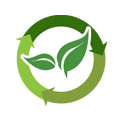 Design durableLes moniteurs d'affichage dynamique Samsung émettent moins de chaleur, moins de dioxide de carbone et consomment moins d'énergie. Ils sont également sans plomb et sans mercure. Ils permettent ainsi à votre entreprise de réduire son empreinte énergétique.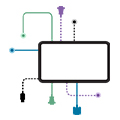 ConnectivitéConnecter votre moniteur à votre solution d'affichage en fonction de vos besoins. Les moniteurs EDD vous apportent toutes les connectiques les plus fréquemment utilisées en entreprise de nos jours. Ces connectiques incluent: HDMI, DVI-D, VGA, Composite et Composante ainsi que le RS232C.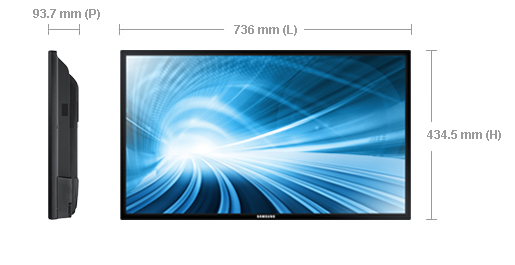 Diagonale32"Type60 Hz LED BLURésolution1366 x 768 (16 : 9)Pitch (mm)0.17025 (H) x 0.51075 (V)Surface d'affichage active697.6845 (H) x 392.256 (V)Luminosité330 nitTaux de contraste dynamique4000 : 1Angle de vue (Horizontal / Vertical)178° / 178°Temps de réponse (G à G)8 msCouleurs d'affichage16.7 MGamme de couleurs70%EntréeRVBAnalog D-SUB, DVI-DVidéoCVBS, Component, HDMIAudioStereo mini JackSortieAudioStereo mini JackDimensionsDimensions de l'ensemble (LxHxP)736 x 434.5 x 93.7 mmDimensions du colis (L x H x P)826 x 530 x 162 mmPoidsPoids de l'ensemble6 kgPoids avec emballage7.6 kgMontage VESA200 x 200 mmType de socleFoot Stand (Optional)AlimentationAC 100 - 240 V ~ (+ / - 10%), 50 / 60 HzConsommation électriqueSous tensionMax (77) / Typical (47) / BTU (262.57)InclusGuide de démarrage rapide, carte de garantie, câble VGA, cordon d'alimentation, télécommande, pilesEn optionType de montureWMN4070SD, WMN250MDSupports et accessoires spéciaux en optionCML400D (Ceiling Mount)Socle de fixation de l'écranSTN-L32D